第１６回佐賀大学大学祭バザー店申込書※黒または青のボールペンで正確に空欄の無いように記入して下さい。参加団体名はパンフレットに記載してほしい名称で書いて下さい。参加団体名　参加団体について団体の構成人数・普段の活動曜日・時間・場所・活動内容を簡潔に記入して下さい。構成人数：　　　　　　　　　　　　　　曜日：　　　　　　　　　　　　　　　　　　　　　　　　　　　　　時間：　　　　　　　　　　　　　　　　場所：　　　　　　　　　　　　　　　　　　　　　　　　　　　　　活動内容：　　　　　　　　　　　　　　　　　　　　　　　　　　　　　　　　　　　　　　　　　　　　　　　　　　テントの貸出についてテント　（必要・不要）バザー店営業にはテントが必要ですので、自団体で準備が出来ない団体は「必要」に丸を付けて下さい。※長机の貸し出しは行いません。机が必要な団体は各自で用意して下さい。参加費について　　※これまで別途回収していた保証金3000円を含みます。保証金は大学祭終了時に団体に返還されます。手続き簡略化のための変更です。ご了承下さい。責任者※必ず、連絡のつく佐賀大学生2名を含む3名を記入して下さい。希望ブロック　※別紙のバザー地図から希望するブロックの記号を１つずつ選び記入して下さい。ブロックの受付は基本的に先着優先です。ご了承下さい。バザー店営業時間について※２日目は１日目と営業時間が異なりますので、ご注意下さい。使用する電化製品電化製品（使用する・使用しない。）今年から円滑にバザー店運営を行うため、各団体の電力使用量を把握するので記入のほうをお願いします。ブロック全体の使用量が高い場合、ブロックの移動をお願いする場合がありますのでガス製品の利用をオススメします。基本的には合計電力1500Ｗ程度でお願いします。出店内容（飲食・非飲食）　（どちらかに○をつけて下さい）※出店する内容を出来るだけ詳しく記入して下さい。各団体に提出して頂く書類は以下のとおりです。バザー店申込書　提出期限：6月15日(土)参加費は6月27日(木)のバザー店場所決定会の際に徴収します。参加費はおつりがないように準備して下さい。キャンセルについては「キャンセル期間について」をご覧下さい。臨時飲食・喫茶に関する報告書　提出期限：6月15日（土）　保健所に提出する書類です。出来るだけ詳しく正確に書いて下さい。バザー店アピール　提出期限：6月15日(土)　パンフレットに掲載します。出店する内容をアピールして下さい。書類の受付時間火・木曜日　17：00～22：00　　土曜日　13：00～17：00※上記の時間以外、祝日法によって定められた祝日、および5月25日(土)は受付が出来ませんので、ご了承下さい。注意事項募集団体は60団体までとし、その後はキャンセル待ちとなります。営業時間内に売り切れた場合は、その旨を掲示し、バザー店閉店時間まではテントを片付けないで下さい。バザー店でおつりに使用するお金は前もって準備して下さい。決して、近隣店舗で両替はしないで下さい。企業・政治団体・宗教団体の広告等を掲げる行為は禁止します。ガラス等の物品の破損が生じ、責任の所在が明らかでない場合、バザー局が取り扱う参加団体と中実で連帯責任として物品代の負担をします。酒類の販売、持ち込みは禁止です。バザー店営業開始時間には、商品が販売出来る状態にしておいて下さい。キャンセル期間について　バザー店申込期間終了後のキャンセル期限は、7月19日(木)です。これ以降にキャンセルを申請した団体には、参加費をお返しすることが出来ません。保証金は返還いたします。バザー店申込から大学祭までの流れ○4月25日(木)～6月15日(土)         申込受付○6月18日(火)　　　　　　　　　　   出店内容変更締め切り○6月27日(木)  　　　　　　　　　　 場所決定会　　　　　　　　　　　　　　　　　　 「バザー店アピール」提出締め切り　　　　　　　　　　　　　　　　　　　参加費徴収○7月18日(木)　　　　　　　　　　　  キャンセル締め切り○9月26日(木)～10月24日(木)　      アピールポスター募集○10月24日(木)　　　　　　　　　  　 説明会　　　　　　　　　　　　　　　　　　  アピールポスター締切○11月9日(土)、10日(日)　 　　　 　 大学祭当日責任者の方は中実BOXの電話番号を携帯電話に登録しておいて下さい。中実BOX　 ☎ 0952-28-3215臨時飲食・喫茶に関する報告書※黒または青のボールペンで空欄のないように記入して下さい。参加団体名：　　　　　　　　　　　　　　　　　　　　　　　　　　　　　　　　　　取扱品目　：　　　　　　　　　　　　　　　　　　　　　　　　　　　　　　　　　　　材料・調味料 ：　　　　　　　　　　　　　　　　　　　　　　　　　　　　　　　　　仕入れ先：　　　　　　　　　　　　　　　　　　　　　　　　　　　　　　　　　　　バザー行為の関係者：　　　　　　人　※設備等配置                          ※特記事項として、取扱品目についての通り側                     詳細を書いて下さい。中実側記入欄臨時飲食・喫茶に関する報告書※黒または青のボールペンで空欄のないように記入して下さい。参加団体名：　学園祭中央実行委員会　　　　　　　　　　　　　　　　　　　　　　　　　　　　　　　　　取扱品目　：　おでん、焼き鳥　　　　　　　　　　　　　　　　　　　　　　　　　　　　　　　　　　材料・調味料 ：　大根、卵、はんぺん、こんにゃく、しらたき、牛筋、つくね　　　　　　　　　　　　　　　　　　　　　　　　　　　　　　　　　　　　　　　 　豚バラ、鳥モモ、鳥皮、手羽先、ねぎま　　　　　　　　                                               仕入れ先：　中実スーパー、佐大青果　(具体的な店名)　　　　　　　　　　　　　　　　　　　　　　　　　　　　　　　　　　バザー行為の関係者：15　人　　　※特記事項として、取扱品目についての詳細を書いて下さい。　　　　　　　　　　　　　　　　　　　焼き鳥は既製品を使用します。　　　　　　　　　　　　　　　　　　　　　　　　　　　　　　　　　　　　　食材にはしっかりと火を通します。　　　　　　　　　　　　　　　　　　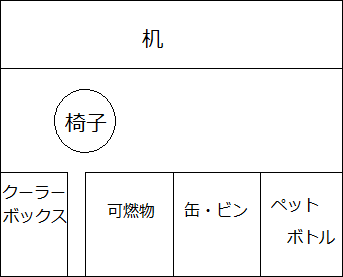 	（また、調理酒を使用する団体は調理酒の使用についても明記すること）テントが必要な場合　　　　　15000円テントが不要な場合　　　　　13000円学籍番号フリガナ氏名電話番号第1希望：　　　　　　　第2希望：　　　　　　第3希望：ブロック開店時間閉店時間11月  9日（土）全ブロック10：0018：0011月 10日（日）全ブロック10：0017：00誓約書我々(　　　　　　　　　　)は、今回のバザー店参加にあたり節度ある行動を取り、注意事項を厳守します。大学祭関連において学園祭中央実行委員会の指示に従わない場合や学内で飲酒した場合は、参加費に含まれる保証金が返還されないことを了承します。　　　　　　　　　　                　　　　　平成25年　　　月　　　日　　　　　　　         　　　　　　責任者　　    　　　　　　　　　　㊞記入例　製品名（電子レンジ）　ワット数（ 1000W ）　　　　　製品名（  　   　 ）　ワット数（　　 　）  製品名（  　   　 ）　ワット数（　　 　）  製品名（  　   　 ）　ワット数（　　 　）  出店例　焼き鳥・たこ焼き・焼きそば・キムチ鍋・フライドポテトなど出店出来ない例　おにぎり・生野菜・生クリームを使ったもの・冷たいままの商品など※クリーム状になっている既製品のクリームは可非飲食の出店例　輪投げ・くじ引き・的当て・あめのつかみ取りなど